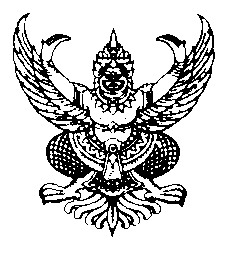 ประกาศองค์การบริหารส่วนตำบลบึงนคร เรื่อง  มาตรการประหยัดพลังงานขององค์การบริหารส่วนตำบลบึงนคร..........................................................		ตามที่  ให้ทุกส่วนราชการควบคุมดูแลการใช้น้ำมันเชื้อเพลิงและไฟฟ้าอย่างประหยัด โดยกำหนดเป้าหมายให้ลดการใช้พลังงานร้อยละ 20  ในช่วงครึ่งปีหลังของปีงบประมาณ พ.ศ. 2565  เพื่อลดภาระค่าใช้จ่าย  ตามแผนปฏิบัติ “การลดใช้พลังงาน” ซึ่งเป็นนโยบายการดำเนินงานอนุรักษ์พลังงานภายในองค์การบริหารส่วนตำบลบึงนคร นั้น		เพื่อให้บุคลากรขององค์การบริหารส่วนตำบลบึงนคร  อำเภอธวัชบุรี  จังหวัดร้อยเอ็ด       ทุกระดับมีความตระหนักถึงความสำคัญของการอนุรักษ์พลังงานและให้ความร่วมมือลดปริมาณการใช้ไฟฟ้า  น้ำประปา  และน้ำมันเชื้อเพลิง  และใช้พลังงานอย่างระมัดระวัง  ไม่รั่วไหลสูญเปล่า  จึงให้บุคลากรทุกคน         ในหน่วยงานปฏิบัติตามวิธีการปฏิบัติ  ดังนี้	1.  การประหยัดไฟฟ้า			กำหนดให้ใช้ไฟฟ้าภายในองค์การบริหารส่วนตำบลบึงนคร  โดยมีมาตรการดังต่อไปนี้1.1 เครื่องปรับอากาศ			ให้เริ่มระยะเวลาเปิด – ปิดเครื่องปรับอากาศห้องปฏิบัติงานในแต่ละวันให้สั้นลง ดังนี้	-  เริ่มเปิดเวลา  09.30  น.	-  ปิดระหว่างเวลา  12.00 น. – 13.00 น.	-  ปิด  16.00  น. หรือก่อนเวลาเลิกงานประมาณ 30 นาที หากมีภารกิจที่จะต้อง                ปฏิบัติงานนอกเวลา ให้เปิดเฉพาะที่จำเป็นต้องปฏิบัติงาน			- ตั้งอุณหภูมิของเครื่องปรับอากาศให้อยู่ที่ 25-26 องศา (ประหยัดพลังงานได้ 10 %)1.2  ไฟฟ้าส่องสว่าง	-  ให้เปิดไฟส่องสว่างในห้องปฏิบัติงานและในสำนักงานเฉพาะดวงที่จำเป็นเท่านั้น-  ในเวลากลางคืนให้ผู้อยู่เวรยามเปิดไฟฟ้าเพื่อแสงสว่างเท่าที่จำเป็นเพื่อรักษา	   ความปลอดภัยของอาคารต่าง ๆ  ภายในเขตสำนักงาน-  ปิดไฟและเครื่องใช้ไฟฟ้าทุกชนิดเมื่อเลิกงานหรือออกจากที่ทำงานทุกครั้ง1.3  เครื่องคอมพิวเตอร์และเครื่องใช้สำนักงาน	-  ห้ามมิให้เปิดเครื่องคอมพิวเตอร์โดยไม่มีการใช้งาน-  ในกรณีที่ไม่ใช้เครื่องถ่ายเอกสารเป็นเวลานาน ๆ  ควรปิดเครื่องถ่ายเอกสาร			-  ให้กองช่างตรวจสอบอุปกรณ์ไฟฟ้าทุกครั้ง   ถ้ามีการชำรุดโดยดำเนินการ				   ประมาณราคาซ่อมแซม และ ดูแลรักษาให้อยู่ในสภาพใช้งานอยู่เสมอ/2. การประหยัด...- 2 -	2.  การประหยัดเชื้อเพลิง	กำหนดให้ใช้น้ำมันเชื้อเพลิงรวมแต่ละเดือน โดยมีมาตรการดังต่อไปนี้		2.1 ให้ข้าราชการและลูกจ้าง ทุกคนใช้รถยนต์เท่าที่จำเป็นและเป็นไปอย่างประหยัดและต้อง		      ขออนุมัติก่อนทุกครั้ง		2.2  กรณีไปราชการในเส้นทางเดียวกันให้เดินทางโดยรถคันเดียวกัน		2.3  ควรใช้โทรศัพท์  โทรสาร  และอินเตอร์เน็ตหรือบริการส่งเอกสารแทนการเดินทางไป		       ติดต่อด้วยตนเองเพื่อเป็นการประหยัดน้ำมัน		2.4  ให้หมั่นตรวจสอบสภาพรถยนต์ก่อนการใช้งานเสมอ		2.5  ควรขับรถด้วยความเร็วคงที่ไม่เกิน  90  กม./ ชม.		2.6 ให้พนักงานขับรถดับเครื่องยนต์ทุกครั้งขณะจอดคอย		2.7  ให้พนักงานขับรถศึกษาเส้นทางก่อนการเดินทาง จัดให้มีแผนที่เส้นทางประจำรถ          		       ใช้เส้นทางลัดเพื่อประหยัดน้ำมันเชื้อเพลิง	3.  การประหยัดน้ำ		3.1  ให้ใช้น้ำอย่างประหยัด  ให้กองช่างหมั่นตรวจสอบการรั่วไหลของน้ำเพื่อลดการสูญเสีย  ให้		      คนงานหมั่นดูแลให้อยู่ในสภาพใช้งานได้ปกติ ถ้ามีอุปกรณ์ใด ๆ ชำรุดให้แจ้งผู้เกี่ยวข้อง          		      ทราบเพื่อดำเนินการซ่อมแซม		3.2  การรดน้ำต้นไม้ควรรดในเวลาเช้าเพราะช่วงเช้าอากาศเย็นทำให้การระเหยของน้ำน้อยลง		3.3  การใช้น้ำทำความสะอาดภาชนะหรืออื่น ๆ  ควรใช้อย่างประหยัด		จึงประกาศให้ทราบโดยทั่วกัน  ทั้งนี้ให้เริ่มใช้มาตรการฯ ตั้งแต่บัดนี้เป็นต้นไป			ประกาศ  ณ  วันที่          เดือน  สิงหาคม  พ.ศ. 2565						(นายวันชัย   ประชุมชน)              				  นายกองค์การบริหารส่วนตำบลบึงนครแผนปฏิบัติการลดใช้พลังงาน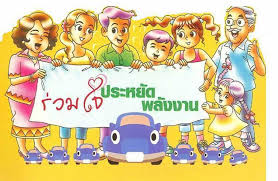          องค์การบริหารส่วนตำบลบึงนคร         อำเภอธวัชบุรี  จังหวัดร้อยเอ็ดคณะทำงานลดใช้พลังงาน องค์การบริหารส่วนตำบลบึงนครบทนำ		ตามมติคณะรัฐมนตรีเมื่อวันที่ ๒2  มีนาคม  พ.ศ. ๒56๕  ให้หน่วยงานราชการดำเนินมาตรการลดใช้พลังงานลงให้ได้อย่างน้อย 20%  ตามเงื่อนไขและหลักเกณฑ์ของการประเมินผลตัวชี้วัดการลดใช้พลังงานของหน่วยงานราชการ ที่ทางสำนักงานคณะกรรมการพัฒนาระบบราชการ (ก.พ.ร.) ร่วมกับ สำนักงานนโยบายและแผนพลังงาน (สนพ.) กระทรวงพลังงานดำเนินการในช่วงที่ผ่านมา (ปีงบประมาณ    พ.ศ. 2561 – 2563)  โดยปรับเพิ่มเป้าหมายลดใช้พลังงานจากเดิมร้อยละ 10  เป็นร้อยละ 20 ในช่วง     ครึ่งปีหลังของปีงบประมาณ พ.ศ. 2565 นั้น		องค์การบริหารส่วนตำบลบึงนคร  ได้ตระหนักถึงความสำคัญเห็นควรได้กำหนดแผน ปฏิบัติการ  มาตรการ และการติดตามประเมินผลเพื่อการประหยัดพลังงานขึ้น  เพื่อเป็นแนวทางในการประหยัดพลังงานของสำนักงานให้เป็นไปในทิศทางเดียวกัน		ทั้งนี้  การปรับเปลี่ยนพฤติกรรมใช้พลังงานเป็นการเพิ่มประสิทธิภาพการประหยัดพลังงานให้บรรลุวัตถุประสงค์ที่กำหนดไว้และบังเกิดผลเป็นรูปธรรม  ซึ่งการที่ให้สัมฤทธิ์ผลยิ่งขึ้นนั้น ต้องอาศัยความร่วมมือจากผู้บริหาร  ข้าราชการ  ลูกจ้างและบุคคลที่ปฏิบัติงานในสำนักงานขององค์การบริหารส่วนตำบล    บึงนคร  เพื่อลดการใช้พลังงานของสำนักงานให้เป็นไปตามเป้าหมายที่กำหนดไว้			คณะทำงานลดใช้พลังงาน ขององค์การบริหารส่วนตำบลบึงนคร     สิงหาคม  2565แผนปฏิบัติการลดใช้พลังงานองค์การบริหารส่วนตำบลบึงนคร  อำเภอธวัชบุรี  จังหวัดร้อยเอ็ดที่มาและเหตุผลความจำเป็น		ตามที่ได้มีข้อสั่งการในการประชุมคณะรัฐมนตรีเมื่อวันที่  8  มีนาคม  ๒๕6๕  ให้หน่วยงานราชการดำเนินมาตรการลดใช้พลังงานลงให้ได้อย่างน้อย 20% ตามเงื่อนไขและหลักเกณฑ์ของการประเมินผลตัวชี้วัดการลดใช้พลังงานของหน่วยงานราชการ ที่ทางสำนักงานคณะกรรมการพัฒนาระบบราชการ (ก.พ.ร.) ร่วมกับ สำนักงานนโยบายและแผนพลังงาน (สนพ.) กระทรวงพลังงานดำเนินการในช่วงที่ผ่านมา (ปีงบประมาณ  พ.ศ. 2561 – 2563)  โดยปรับเพิ่มเป้าหมายลดใช้พลังงานจากเดิมร้อยละ 10  เป็น       ร้อยละ 20 ในช่วงครึ่งปีหลังของปีงบประมาณ พ.ศ. 2565 นั้น		องค์การบริหารส่วนตำบลบึงนคร  ได้ตระหนักถึงความสำคัญของปัญหาที่เกิดขึ้นดังกล่าว  และอันเป็นเหตุให้งบประมาณรายจ่ายของสำนักงานเพิ่มขึ้น  อีกทั้งยังเป็นภาระต่องบประมาณของ       ประเทศชาติด้วย  ดังนั้น องค์การบริหารส่วนตำบลบึงนคร  จึงได้กำหนดมาตรการประหยัดพลังงานตลอดจนการติดตามประเมินผลการดำเนินงาน  เพื่อให้บรรลุตามเป้าหมายของการลดปริมาณการใช้พลังงานนอกจากนี้ยังต้องอาศัยความร่วมมือร่วมใจของบุคลากรภายในองค์การบริหารส่วนตำบลบึงนคร  เพื่อลดการใช้พลังงาน  ให้เป็นไปตามเป้าหมายที่กำหนดและให้มีประสิทธิภาพเพิ่มมากขึ้น		ในการนี้  องค์การบริหารส่วนตำบลบึงนคร  จึงได้จัดทำแผนปฏิบัติการลดใช้พลังงานเพื่อ    ใช้เป็นแนวทางการปฏิบัติในการลดปริมาณการใช้พลังงานของสำนักงานให้เกิดผลอย่างมีประสิทธิภาพวัตถุประสงค์ 		๑. เพื่อให้การใช้พลังงานขององค์การบริหารส่วนตำบลบึงนคร  เป็นไปอย่างมีประสิทธิภาพและมีเป้าหมายลดลง 20%  (เมื่อเทียบกับการใช้พลังงาน ในปีงบประมาณที่ล่วงมาแล้ว)		๒. เพื่อส่งเสริมการมีส่วนร่วมและตระหนักถึงความสำคัญในการประหยัดพลังงานของบุคลากรทุกระดับ 		๓. เพื่อให้เกิดการเปลี่ยนแปลงพฤติกรรมการใช้พลังงานให้เป็นผู้รู้คุณค่า ใช้อย่างคุ้มค่าและเกิดประโยชน์สูงสุดเป้าหมาย		องค์การบริหารส่วนตำบลบึงนคร   ลดใช้พลังงานอย่างน้อย 20%  (เมื่อเทียบกับการใช้พลังงานในงบประมาณที่ล่วงมาแล้ว)- ๒ –กลยุทธ์ในการดำเนินงาน		เพื่อให้การดำเนินงานตามแผนปฏิบัติการลดใช้พลังงานขององค์การบริหารส่วนตำบลบึงนคร บรรลุตามเป้าหมายที่กำหนดไว้  จึงได้กำหนดกลยุทธ์ในการดำเนินงาน ไว้ดังนี้กลยุทธ์ที่  ๑  การเพิ่มประสิทธิภาพการใช้พลังงานขององค์การบริหารส่วนตำบลบึงนคร	      มาตรการ	๑.  องค์การบริหารส่วนตำบลบึงนคร จัดตั้งคณะทำงานเพื่อจัดทำแผนปฏิบัติการลดใช้พลังงาน			๒.  กำหนดมาตรการ แนวทางการประหยัดพลังงานในด้านไฟฟ้าและน้ำมันเชื้อเพลิง			     และอื่น ๆ ที่ส่งผลให้การใช้พลังงานลดลง			๓.  ให้ผู้รับผิดชอบตัวชี้วัดจัดเก็บข้อมูลให้มีประสิทธิภาพตามแนวทาง			๔.  การประเมินผลกลยุทธ์ที่  ๒  การสร้างจิตสำนึกและส่งเสริมการมีส่วนร่วมของบุคลากรให้มีการประหยัดพลังงาน	       มาตรการ	ประชาสัมพันธ์  รณรงค์  เผยแพร่ดำเนินงานในการประหยัดพลังงานให้ทราบทั่วกัน			อย่างต่อเนื่องกลยุทธ์ที่  ๓  การติดตามประเมินผลการดำเนินงานตามแผนปฏิบัติการลดใช้พลังงานขององค์การบริหาร	       ส่วนตำบลบึงนคร	       มาตรการ	๑. ให้องค์การบริหารส่วนตำบลบึงนคร และหัวหน้าส่วนราชการควบคุมกำกับ                                   ดูแลการปฏิบัติตามแผนการดำเนินงานภายในหน่วยงาน			    ๑.๑  ให้บุคลากรภายในองค์การบริหารส่วนตำบลบึงนคร  ปฏิบัติตามแผนการดำเนินงานของสำนักงานอย่างเคร่งครัด			    ๑.๒  พิจารณาปรับปรุงและแก้ไขอุปสรรค ในการดำเนินงานเพื่อให้เกิดประโยชน์            สูงสุด			    ๑.๓  ให้ผู้ดูแลรับผิดชอบการปฏิบัติตามมาตรการประหยัดพลังงาน ในสำนักงานส่งเสริมการปกครองท้องถิ่นจังหวัดร้อยเอ็ด  มีหน้าที่ตรวจสอบ กำชับ สั่งการ  ผู้ปฏิบัติงานในสำนักงานให้ปฏิบัติตามมาตรการประหยัดอย่างเคร่งครัด	       มาตรการ  2. รายงานผลการติดตามประเมินผล 			    2.1 รายงานผลการดำเนินงานตามแผนปฏิบัติการรอบ 6 เดือน และรอบ       12 เดือน ให้จังหวัดและทางเว็บไซด์ผลที่คาดว่าจะได้รับ		การดำเนินการตามมาตรการประหยัดพลังงาน  ขององค์การบริหารส่วนตำบลบึงนคร  มีประสิทธิภาพโดยมีเป้าหมายลดลง 2๐% (เมื่อเทียบปริมาณการใช้พลังงานในปีงบประมาณที่ล่วงมาแล้ว)- ๓ -แผนปฏิบัติการลดใช้พลังงานองค์การบริหารส่วนตำบลบึงนคร- ๔ -- ๕-คำสั่งองค์การบริหารส่วนตำบลบึงนครที่         /๒๕๖๕เรื่อง   แต่งตั้งคณะทำงานลดใช้พลังงานขององค์การบริหารส่วนตำบลบึงนคร--------------------------- ตามที่ นายกรัฐมนตรี (พลเอกประยุทธ์  จันทร์โอชา)  ได้มีข้อสั่งการในการประชุมคณะรัฐมนตรี  เมื่อวันที่  8  มีนาคม  ๒๕6๕  ให้กระทรวงพลังงานและหน่วยงานที่เกี่ยวข้องบริหารพลังงานอย่างเหมาะสมเพื่อเตรียมความพร้อมรับมือวิกฤตพลังงานจากสถานการณ์รัสเซีย - ยูเครน ที่ทำให้ราคาพลังงานในประเทศมีความผันผวนและปรับตัวสูงขึ้น ส่งผลกระทบต่อผู้ใช้พลังงานทุกกลุ่มในประเทศ พร้อมทั้งให้หน่วยงานราชการ ลดใช้พลังงานร้อยละ 20  เพื่อลดภาระการใช้จ่ายและเป็นแบบอย่างที่ดีให้แก่ภาคเอกชนและประชาชน นั้น		ดังนั้น  เพื่อให้การดำเนินการเป็นไปตามมติดังกล่าว  องค์การบริหารส่วนตำบลบึงนคร จึงมีคำสั่งแต่งตั้งคณะทำงานลดใช้พลังงาน  ดังต่อไปนี้	๑.  คณะกรรมการประกอบด้วย	     ๑.๑  นายวันชัย  ประชุมชน  	    นายกองค์การบริหารส่วนตำบลบึงนคร        ประธานกรรมการ	     ๑.๒  นายสุภาพ  คำโคตรสูนย์	    รองนายกองค์การบริหารส่วนตำบล	                กรรมการ     ๑.๓  นายวีระชาติ   อุส่าห์	    รองนายกองค์การบริหารส่วนตำบล	                กรรมการ     ๑.๔  นายหนูหรั่ง  ชาติแก้ว	    เลขานุการนายกองค์การบริหารส่วนตำบล	      กรรมการ     ๑.๕  นางสุวรรณา  ศีลพันธ์	    ประธานสภาองค์การบริหารส่วนตำบลบึงนคร	      กรรมการ     ๑.๖  นายวรพงษ์  อารีเอื้อ	    ปลัดองค์การบริหารส่วนตำบล		                กรรมการ       ๑.๗  ส.ต.อ.สิทธิกร  พรทิพย์	    รองปลัดองค์การบริหารส่วนตำบล	                กรรมการ     ๑.๘  นายกรวิชญ์  ภูกัน             ผู้อำนวยการกองคลัง			                กรรมการ     ๑.๙  นางสาวเอมอร  ศรีซ้ง	     ผู้อำนวยการกองการศึกษา	          		      กรรมการ     ๑.๑๐ นางสาวสฤทธิ์ตา  ประชาไนย์    ผู้อำนวยการกองสวัสดิการสังคม	                กรรมการ     ๑.๑๑ นายวุฒิชัย  อ่อนปอภาร      ผู้อำนวยการกองช่าง	                                     กรรมการ     ๑.๑๒ นางสาวนิ่มนวล  อารีสนั่น    หัวหน้าสำนักปลัด                       กรรมการและเลขานุการ     ๑.๑๓ นางอรทัย  คำโคตรสูนย์      นักจัดการงานทั่วไป              กรรมการและผู้ช่วยเลขานุการ    ให้คณะกรรมการดังกล่าวข้างต้นมีอำนาจหน้าที่  ดังนี้     ๒.๑  กำหนดนโยบายการประหยัดพลังงานของหน่วยงานให้ข้าราชการและพนักงานทราบทั่วกัน     ๒.๒  นำข้อมูลการใช้ไฟฟ้า/น้ำมันเชื้อเพลิงที่ผ่านมาของหน่วยงานมาพิจารณาปริมาณการใช้     ๒.๓  กำหนดวิธีการใช้พลังงานที่ไม่เกิดประโยชน์ ตั้งเป้าหมายลดลงร้อยละ 2๐ %-๒-    ๒.๔  ตรวจสภาพการใช้พลังงานในหน่วยงาน    ๒.๕ มอบหมายผู้รับผิดชอบในการจัดเก็บข้อมูลและรายงานผลผ่าน www.e-report-energy.go.th    ๒.๖  กำหนดแผนการปฏิบัติงาน  วิธีการทำงานและการประเมินผล     	    ๒.๗  ให้คำปรึกษา  ข้อเสนอแนะ  เพื่อแก้ไขปัญหาและอุปสรรค ที่มีต่อการดำเนินงานเกี่ยวกับการ ลดใช้พลังงาน	    ๒.๘  ติดตามผลการปฏิบัติให้เป็นไปตามแนวทางและมาตรการที่คณะทำงานได้กำหนดไว้  	       ทั้งนี้   ตั้งแต่บัดนี้เป็นต้นไปสั่ง    ณ   วันที่         เดือน สิงหาคม   พ.ศ. ๒๕๖๕(นายวันชัย  ประชุมชน)นายกองค์การบริหารส่วนตำบลบึงนครคำสั่งองค์การบริหารส่วนตำบลบึงนครที่         /๒๕๖๕เรื่อง   แต่งตั้งผู้รับผิดชอบตามแผนปฏิบัติการลดใช้พลังงานและติดตามประเมินผล--------------------------- ตามที่ องค์การบริหารส่วนตำบลบึงนคร  ได้จัดทำ “แผนปฏิบัติการลดใช้พลังงาน” ขึ้น เพื่อให้บุคลากรขององค์การบริหารส่วนตำบลบึงนครทุกระดับตระหนักถึงความสำคัญของการอนุรักษ์พลังงานภายในสำนักงานและให้ความร่วมมือลดปริมาณการใช้ไฟฟ้า น้ำประปา และน้ำมันเชื้อเพลิง โดยกำหนดเป้าหมายให้  ลดการใช้พลังงานร้อยละ 20 ตามแผนปฏิบัติการลดใช้พลังงาน นั้น		ดังนั้น  เพื่อให้การดำเนินการบรรลุวัตถุประสงค์ตามแผนฯ ดังกล่าว  องค์การบริหาร         ส่วนตำบลบึงนคร  จึงมีคำสั่งแต่งตั้งผู้รับผิดชอบตามแผนปฏิบัติการลดใช้พลังงานและติดตามผล ดังต่อไปนี้	๑. คณะกรรมการผู้รับผิดชอบตามแผนปฏิบัติการลดใช้พลังงาน	   ๑.๑ สำนักงานปลัด ประกอบด้วย	     	๑.๑.๑  นางอรทัย  คำโคตรสูนย์          นักจัดการงานทั่วไป	     	      ประธานกรรมการ		1.1.2  พ.อ.อ.วีระชาติ  ทิพยโสต	       เจ้าพนักงานป้องกันฯ	                กรรมการ	     	๑.๑.3  นางสาวกรรณิกา  อินทร์นุช      เจ้าพนักงานธุรการ	         กรรมการและเลขานุการ	    ๑.๒ กองคลัง ประกอบด้วย                          	๑.๒.๑  นางสาวมาลัยพร  บุญกาวงค์     เจ้าพนักงานพัสดุ		      ประธานกรรมการ     	๑.๒.๒  นางอรทัย   พรทิพย์	       เจ้าพนักงานการเงินและบัญชี                กรรมการ	1.2.3  นางบังอร   พิมขาลี	       พนักงานจ้างทั่วไป	         กรรมการและเลขานุการ    ๑.๓ กองช่าง ประกอบด้วย     	๑.๓.๑  ว่าที่ ร.ต.ทวี  ศิริดล	        นายช่างโยธา		      ประธานกรรมการ          ๑.๓.๒  นายชิราวุธ  คชราช	        พนักงานจ้างทั่วไป			      กรรมการ 	1.3.3  นางสาวอรวรรรณ  คำแพงศรี     พนักงานจ้างทั่วไป          กรรมการและเลขานุการ    ๑.๔ กองการศึกษา ประกอบด้วย     	๑.๔.๑  นางสาวเอมอร  ศรีซ้ง	         ผู้อำนวยการกองการศึกษา	      ประธานกรรมการ    	๑.๔.๒  นายพลเยี่ยม   มนปราณีต	         เจ้าพนักงานธุรการ		      กรรมการ	1.4.3  นางสาวปวีณา   ศรีสุข	         พนักงานจ้างทั่วไป	         กรรมการและเลขานุการ     ๑.๕ กองสวัสดิการสังคม ประกอบด้วย     	๑.๕.๑  นางอรทัย  ป้องสุวรรณ	         นักพัฒนาชุมชน	                 ประธานกรรมการ	1.5.2  นายจัตุพร  แดนนานารถ	         เจ้าพนักงานพัฒนาชุมชน	                กรรมการ    	๑.๕.๒  นางสาวสุภิชญาภัค  สังฆะวัฒน์     พนักงานจ้างทั่วไป        กรรมการและเลขานุการ		มีหน้าที่  ศึกษาทำความเข้าใจในการนำแผนปฏิบัติการลดใช้พลังงานไปสู่การปฏิบัติภายในสำนัก/กอง  ให้บรรลุเป้าหมายตามที่กำหนด-2-๒. คณะกรรมการติดตามแผนปฏิบัติการลดใช้พลังงาน  ประกอบด้วย     ๒.๑  นายวรพงษ์  อารีเอื้อ	         ปลัดองค์การบริหารส่วนตำบล             ประธานกรรมการ       ๒.๒  ส.ต.อ.สิทธิกร  พรทิพย์	         รองปลัดองค์การบริหารส่วนตำบล		      กรรมการ     ๒.๓  นายกรวิชญ์  ภูกัน                 ผู้อำนวยการกองคลัง			      กรรมการ     ๒.๔  นางสาวเอมอร  ศรีซ้ง             ผู้อำนวยการกองการศึกษาฯ		      กรรมการ     ๒.๕  นางสาวสฤทธิ์ตา  ประชาไนย์    ผู้อำนวยการกองสวัสดิการสังคม	     	      กรรมการ     ๒.๖ นายวุฒิชัย  อ่อนปอภาร	          ผู้อำนวยการกองช่าง	                           กรรมการ     ๒.๗ นางสาวนิ่มนวล  อารีสนั่น          หัวหน้าสำนักปลัด                   กรรมการและเลขานุการ     ๒.๘ นางอรทัย  คำโคตรสูนย์            นักจัดการงานทั่วไป           กรรมการและผู้ช่วยเลขานุการ     มีหน้าที่ วางแผน จัดทำ ทบทวน ควบคุมและติดตามผลการปฏิบัติงานให้เป็นไปตามแนวทางและมาตรการที่คณะทำงานได้กำหนดไว้และรายงานตามมาตรการประหยัดพลังงาน  	       ทั้งนี้   ตั้งแต่บัดนี้เป็นต้นไปสั่ง    ณ    วันที่         เดือน  สิงหาคม   พ.ศ. ๒๕๖๕ (นายวันชัย   ประชุมชน)นายกองค์การบริหารส่วนตำบลบึงนครกลยุทธ์  /  มาตรการและแนวทางปฏิบัติผู้รับผิดชอบกลยุทธ์ที่ ๑ การเพิ่มประสิทธิภาพการใช้พลังงาน องค์การบริหารส่วนตำบลบึงนครกลยุทธ์ที่ ๑ การเพิ่มประสิทธิภาพการใช้พลังงาน องค์การบริหารส่วนตำบลบึงนครมาตรการ๑. ให้องค์การบริหารส่วนตำบลบึงนคร  จัดตั้งคณะทำงานเพื่อดำเนินการจัดทำแผนมาตรการประหยัดพลังงานตามมติคณะรัฐมนตรี      -  จัดทำคำสั่งแต่งตั้งคณะทำงานลดใช้พลังงานของสำนักงาน      -  จัดทำคำสั่งแต่งตั้งผู้รับผิดชอบตามแผนปฏิบัติการลดใช้พลังงาน ๒. กำหนดมาตรการและแนวทางการประหยัดพลังงานในด้านไฟฟ้า น้ำมันเชื้อเพลิง และอื่นๆที่ส่งผลให้การใช้พลังงานลดลง     ๒.๑ มาตรการและแนวทางในการประหยัดพลังงานไฟฟ้า           ๒.๑.๑ การใช้เครื่องปรับอากาศ           ๑)  ในห้องทำงานรวมให้เปิดใช้เครื่องปรับอากาศ เมื่อมีผู้มาปฏิบัติงาน กำหนดเปิดเครื่องปรับอากาศเวลา 09.30 – ๑6.0๐ น.อุณหภูมิ  ๒๕ - ๒๖  องศาเซลเซียส ยกเว้นช่วงพักกลางวันให้ปิดเครื่องปรับอากาศ และเปิดใหม่เวลา ๑๓.๐๐ น.           ๒)  ห้องทำงานของนายกฯ  ให้เปิด-ปิด เช่นเดียวกับห้องทำงานรวม           ๓)  ตรวจเช็คทำความสะอาดเครื่องปรับอากาศ (แผ่นกรองอากาศ)         ปีละ ๑ ครั้ง            ๒.๑.๒ การใช้ไฟฟ้าแสงสว่าง          ๑)  เปิด-ปิดไฟฟ้าแสงสว่างเท่าที่จำเป็น          ๒)  ระหว่างเวลาหยุดพักกลางวัน (๑๒.๐๐ น.- ๑๓.๐๐ น.) ให้ปิดไฟในสำนักงาน ยกเว้น สำหรับผู้ปฏิบัติงานในเวลาหยุดพักกลางวันให้เปิดได้เฉพาะที่จำเป็น          ๓)  เวลาทำงานให้เปิดไฟฟ้าให้มีแสงสว่างเพียงพอ เมื่อเลิกปฏิบัติงานให้ปิดทันที          ๔)  การเปิด-ปิดไฟฟ้าในเวลากลางคืนของผู้อยู่เวรยาม ให้เปิดไฟฟ้าเฉพาะจุดที่จำเป็นและไม่ก่อให้เกิดความไม่ปลอดภัยแก่บุคคลและทรัพย์สินราชการ- สำนักงานปลัด - ทุกส่วนราชการกลยุทธ์  /  มาตรการและแนวทางปฏิบัติผู้รับผิดชอบ           ๒.๑.๓ การใช้อุปกรณ์สำนักงาน           ๑)  คอมพิวเตอร์               ๑.๑)  ปิดเครื่องเมื่อไม่มีการใช้งานภายใน ๓๐ นาที               ๑.๒)  ปิดจอคอมพิวเตอร์ในเวลาพักเที่ยง หรือเมื่อไม่มีการใช้งานเกิน ๑๕ นาที ยกเว้นเครื่องที่ต้องใช้งานตลอดเวลา               ๑.๓)  ปิดเครื่องคอมพิวเตอร์หลังเลิกการใช้งาน และถอดปลั๊กเมื่อเลิกใช้งาน           ๒)  ปิดเครื่อง Printer เมื่อเลิกใช้งาน           ๓)  เครื่องถ่ายเอกสาร               ๓.๑)  กดปุ่มพักเครื่องถ่ายเอกสาร (Standby Mode) เมื่อใช้งานเสร็จ               ๓.๒)  ถ่ายเอกสารเฉพาะที่จำเป็นต่อการปฏิบัติงาน               ๓.๓)  ให้ตรวจทานเอกสารให้ถูกต้องก่อนการถ่าย               ๓.๔)  ถอดปลั๊กทุกครั้งเมื่อปิดเครื่องถ่ายเอกสาร           ๔)  โทรศัพท์และโทรสาร               ๔.๑)  การใช้โทรศัพท์เพื่อโทรทางไกล ใช้ได้เฉพาะกรณีที่จำเป็นเร่งด่วนในการปฏิบัติงาน และต้องเป็นไปโดยประหยัด เตรียมข้อมูลเกี่ยวกับเรื่องที่จะพูดให้พร้อมโดยปกติไม่ควรใช้เวลาในการพูดนานต่อครั้ง               ๔.๒)  การใช้โทรศัพท์ทางไกลให้ใช้ระบบ Internet เพื่อช่วยลดภาวะค่าใช้จ่ายลง               ๔.๓)  การใช้โทรศัพท์เพื่อธุระส่วนตัวให้ใช้เท่าที่จำเป็นและเร่งด่วนเท่านั้น           5)  ถอดปลั๊กเครื่องทำน้ำร้อนทุกครั้งหลังเลิกงานและนอกเวลาราชการ         ๒.๑.๔  ใช้อุปกรณ์ไฟฟ้าอื่นๆ             1.1) ใช้เท่าที่จำเป็นและถอดปลั๊กทันที่เมื่อเลิกใช้งาน         ๒.๒ มาตรการและแนวทางในการประหยัดน้ำมันเชื้อเพลิง              ๒.๒.๑ การขับรถของพนักงานขับรถยนต์                 ๑) ควรสอบถามข้อมูลเพื่อการเดินทางไม่ให้ผิดพลาด  คือ ถูกสถานที่  ถูกเวลา และถูกเส้นทาง                 ๒)  ควรวางแผนการเดินทางเพื่อหลีกเลี่ยงเส้นทางจราจรติดขัด                 3) ขับรถด้วยอัตราความเร็วตามที่กฎหมายกำหนด-ทุกส่วนราชการ- ทุกส่วนราชการกลยุทธ์  /  มาตรการและแนวทางปฏิบัติผู้รับผิดชอบ               ๔)  ใช้เกียร์ให้สัมพันธ์กับความเร็วของเครื่องยนต์               ๕)  เปิดเครื่องปรับอากาศตามความจำเป็นเฉพาะเมื่อมีเจ้าหน้าที่  รอคอยบนรถ             ๒.๒.๒ การบำรุงรักษาเครื่องยนต์               ๑)  ตรวจสอบสภาพเครื่องยนต์ให้อยู่ในสภาพที่ดีและปกติ  โดยการตรวจเช็คตามกำหนดระยะเวลา/เลขไมล์ ตรวจเช็คระดับน้ำในหม้อน้ำ ฯลฯ               ๒)  ตรวจสอบระบบน้ำมันเชื้อเพลิงหากพบรอยรั่วให้รีบรายงานซ่อมทันที               ๓) ตรวจเช็คลมยางอย่างสม่ำเสมอ         2.3  มาตรการและแนวทางในการประหยัดน้ำ           2.3.1 ตรวจสอบก๊อกน้ำ ท่อส่งและถังเก็บน้ำ หากพบการชำรุดให้ดำเนินการแก้ไขโดยเร่งด่วน           2.3.2 รณรงค์ให้คนในองค์กรร่วมกันประหยัดน้ำ ๓. ให้ผู้รับผิดชอบตัวชี้วัดเก็บข้อมูลให้มีประสิทธิภาพให้เป็นไปตาม        แนวทางการประเมินที่กำหนดคือ ข้อมูลใน www.e-report.go.th การประหยัดไฟฟ้า/น้ำมันครบถ้วนและมีกระบวนการจัดเก็บรวบรวมข้อมูลที่น่าเชื่อถือ - สำนักงานปลัด และกองช่าง- สำนักงานปลัดกลยุทธ์ที่ ๒ การสร้างจิตสำนึกและส่งเสริมการมีส่วนร่วมของบุคลากรให้มีการประหยัดพลังงานกลยุทธ์ที่ ๒ การสร้างจิตสำนึกและส่งเสริมการมีส่วนร่วมของบุคลากรให้มีการประหยัดพลังงานมาตรการ๑. ประชาสัมพันธ์ รณรงค์ เผยแพร่เป้าหมายและมาตรการประหยัดพลังงานที่ชัดเจนให้ทราบโดยทั่วกัน-ทุกส่วนราชการกลยุทธ์ที่ ๓ การติดตามประเมินผลการดำเนินงานตามแผนปฏิบัติการลดใช้พลังงานของสำนักงานฯกลยุทธ์ที่ ๓ การติดตามประเมินผลการดำเนินงานตามแผนปฏิบัติการลดใช้พลังงานของสำนักงานฯ๑. ให้ปลัด/รองปลัด และหัวหน้าส่วนราชการ บริหาร ควบคุม กำกับดูแลการดูแลปฏิบัติตามแผนการดำเนินงานภายในหน่วยงาน     ๑.๑ ให้บุคลากรภายในองค์การบริหารส่วนตำบลบึงนคร ปฏิบัติตามแผนการดำเนินงานของสำนักงานอย่างเคร่งครัด     ๑.๒ พิจารณาปรับปรุงและแก้ไขอุปสรรคในการดำเนินงานเพื่อให้เกิดประโยชน์สูงสุด     ๑.๓ ให้ผู้ดูแลรับผิดชอบการปฏิบัติตามมาตรการประหยัดในองค์การบริหารส่วนตำบลบึงนคร ปฏิบัติตามมาตรการประหยัดอย่างเคร่งครัด๒. จัดทำรายงานผลการติดตามประเมินผล      ๒.๑  จัดทำรายงานผลการดำเนินงานตามแผนปฏิบัติการรอบ 6 เดือน และรอบ ๑๒ เดือน ให้จังหวัดและทางเว็บไซต์-ทุกส่วนราชการ-สำนักงานปลัด